Montag, der 25. Mai, 2020 Dienstag, der 26. Mai, 2020 Freitag, der 29. Mai, 2020Jutro ekipa, evo za ovaj tjedan😊 MONTAG – Pogledati video škole za život  - riješite zadatak na kraju videa, poslikajte i pošaljite u Teams. https://www.youtube.com/watch?v=haqX7cM4LM8&feature=youtu.be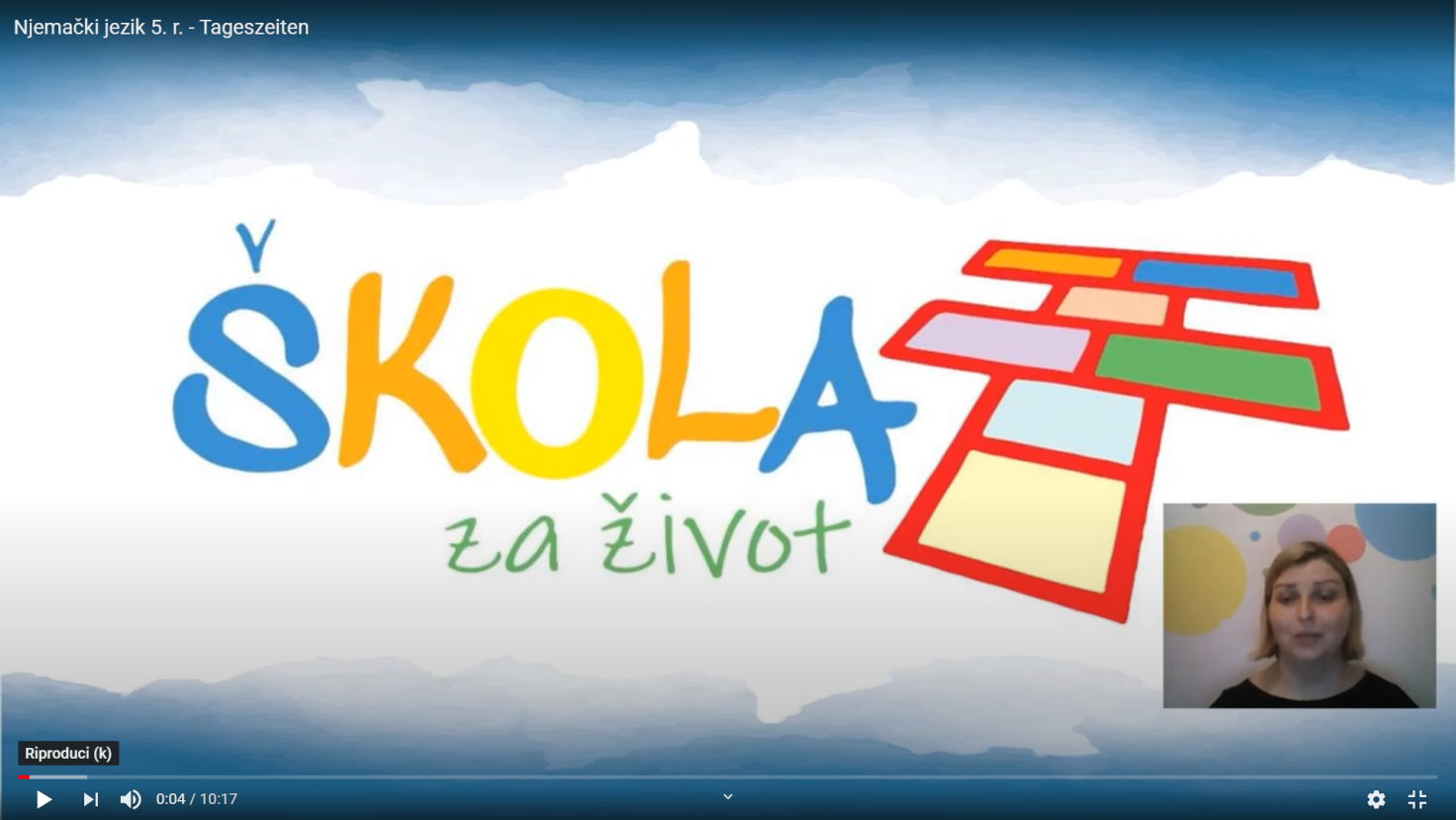 DIENSTAG – pogledati video škole za život i ponoviti izricanje vremena: https://www.youtube.com/watch?v=8CdHykrf1W4&feature=youtu.be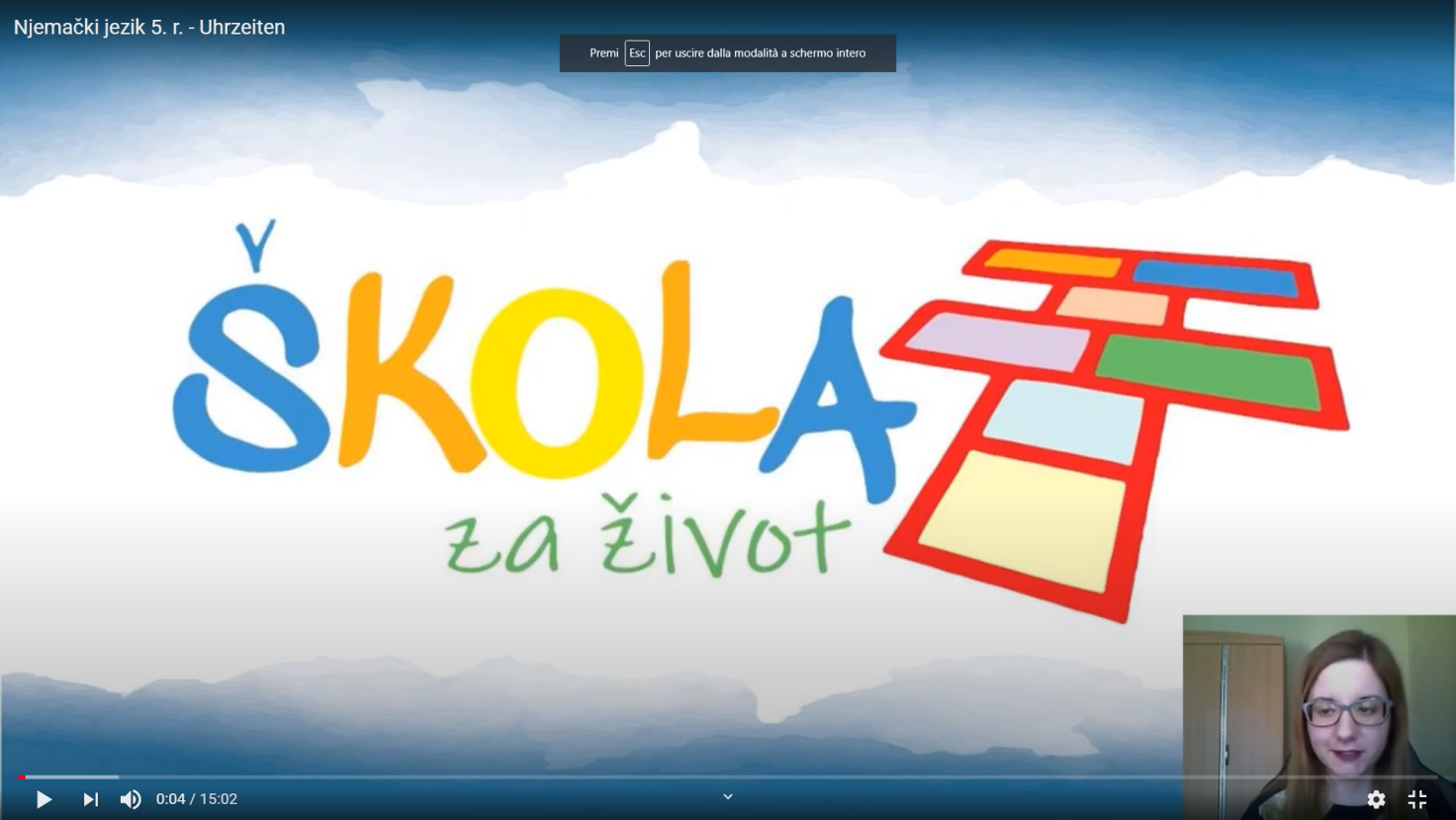 FREITAG – Napisati nekoliko sati brojem i riječima, npr. 8.30, 9.45, 12.00, 15.15 Za sve nedoumice pišite u Teams. LP Maja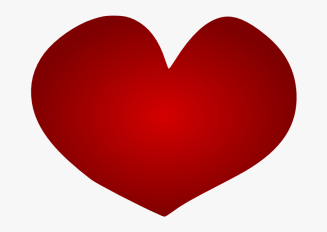 